Krivoruchko SerhiyExperience:Position applied for: 2nd OfficerDate of birth: 23.01.1989 (age: 28)Citizenship: UkraineResidence permit in Ukraine: NoCountry of residence: UkraineCity of residence: KhersonPermanent address: Fritaun 78/1 142Contact Tel. No: +38 (055) 246-53-94 / +38 (095) 219-72-48E-Mail: xoptica@rambler.ruU.S. visa: NoE.U. visa: NoUkrainian biometric international passport: Not specifiedDate available from: 28.03.2013English knowledge: GoodMinimum salary: 3000 $ per month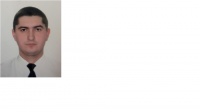 PositionFrom / ToVessel nameVessel typeDWTMEBHPFlagShipownerCrewing2nd Officer30.04.2013-29.12.2013ANJAGeneral Cargo9231MAK 9M325874Antigua  BarbudaMS ANJA Schiffahrtsgesllschaft mbHCo.ReeAskoldas2nd Officer20.07.2012-22.12.2012NicolaGeneral Cargo5011Mak 8M253540 HPCuracaoJan Shipping B.V.Askoldas2nd Officer15.07.2011-01.01.2012TYUMEN IGeneral Cargo6033SKL2x515CambodiaGBB Mining LimitedValship2nd Officer02.10.2010-27.04.2011Volgo-Balt 193Dry Cargo3505.56-275A2L2x515St.Kitts & NevisBaltwave 193 LTDValship2nd Officer20.09.2009-23.03.2010Volgo-Balt 193Dry Cargo3505.56-275A2L2x515St.Kitts & NevisBaltwave 193 LTDValship